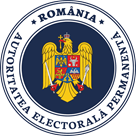 AUTORITATEA ELECTORALĂ PERMANENTĂLista secțiilor de votare din străinătate aprobate prin Hotărârea Autorității Electorale Permanente nr. 35 din 4 octombrie 2019Numărul secției de votareStatLocalitateTipul sediului secţiei de votare Adresa sediului secției de votare1Africa de SudPretoriaAmbasadăStrada Justice Mahomed, 877 Brooklyn, 0181, casuta postala 11295, Hatfield 0028, Pretoria2Africa de SudCape TownConsulat GeneralHelderberg House, 24 Highwick Drive, Kenilworth, 7708, Cape Town3AlbaniaTiranaAmbasadăRruga Pandeli Evangjeli Nr. 154AlgeriaAlgerAmbasadă24, rue Abri Arezki, Hydra, 16035, Alger5AngolaLuandaAmbasadăRua Ramalho Ortigão, nr. 30, Alvalade6Arabia SaudităRiadAmbasadăKing Fahad Quarter, Amin Al Rehany Street, Villa no.8, Riyadh - 116937ArgentinaBuenos AiresAmbasadă Calle Arroyo 962-970, C1007AAD, Buenos Aires8ArmeniaErevanAmbasadă 15 Barbusse Street, Yerevan9AustraliaCanberraAmbasadă 4 Dalman Crescent, O'Malley, ACT, 2606 10AustraliaMelbourne Birou Consular448 St. Kilda Road, level 5, Suite 5.05-5.06, VIC 3004, Melbourne11AustraliaAdelaide        Altele32-34 Rosa Street, Goodwood South Australia, 503412AustraliaPerthAltele1 ST.Georges Terrace, Perth, Western Australia 6000, Duxton Hotel13AustraliaSydneyConsulat GeneralGround Floor/ 83 York Street Suite 4, New South Wales14AustraliaBrisbaneAltele4 Ponderosa Street, Hillcrest 4118, Queensland15Noua ZeelandăAucklandAltele Europe House, Etajul 16 AUT Building, 56 Wakefield Street, Auckland16AustriaViena 1AmbasadăPrinz Eugen Str. 60, 1040 Viena17AustriaViena 2AmbasadăPrinz Eugen Str. 60, 1040 Viena18AustriaViena 3Institut Cultural RomânArgentinierstr. 39, 1040 Viena19AustriaViena 4Institut Cultural RomânArgentinierstr. 39, 1040 Viena20AustriaViena 5Misiune PermanentăSeilerstätte 17/2/8-9, 1010 Viena21AustriaViena 6Secție ConsularăTheresianumgasse 25, 1040 Viena22AustriaKlagenfurtAlteleBahnhofstrasse 7, 9020 Klagenfurt am Wörthersee23AustriaSalzburg 1AlteleEduard-Macheiner-Straße 4, 5020 Salzburg24AustriaSalzburg 2AlteleEduard-Macheiner-Straße 4, 5020 Salzburg25AustriaGraz 1AlteleHotel Paradies, Straßganger Str. 380b, 8054 Graz26AustriaGraz 2AlteleHotel Paradies, Straßganger Str. 380b, 8054 Graz27AustriaLinz 1AlteleHarrachstraße 7, 4020 Linz28AustriaLinz 2AlteleHarrachstraße 7, 4020 Linz29AustriaInnsbruckAlteleKirchsteig 8, 6020 Innsbruck30AustriaSankt PöltenAlteleHaus 17a, Seminarraum 1, Landhausplatz 1, 3100 St. Pölten31AustriaEisenstadtAlteleHotel Burgenland, Franz Schubert-Platz 1, 7000 Eisenstadt32AustriaBregenzAlteleHotel Messmer, Kornmarkstraße 16, 6900 Bregenz 33AzerbaidjanBakuAmbasadă Blv. Hasan Aliev nr. 125 A (district Narimanov)34BelarusMinskAmbasadăKaliningradskii lane, nr. 1235BelgiaBruxelles 1Reprezentanță PermanentăRue Montoyer 12, 1000 Bruxelles36BelgiaBruxelles 2Reprezentanță PermanentăRue Montoyer 12, 1000 Bruxelles37BelgiaBruxelles 3AmbasadăRue Gabrielle 105, 1180, Bruxelles38BelgiaBruxelles 4Institutul Cultural RomânRue Gabrielle  107, 1180, Bruxelles39BelgiaBruxelles 5Secție consularăBoulevard du Regent 47-48, 1000 Bruxelles40BelgiaBruxelles 6AltelePalais 2, Place de Belgique 1, BE – 1020 Bruxelles41BelgiaBruxelles 7AltelePalais 2, Place de Belgique 1, BE – 1020 Bruxelles42BelgiaBruxelles 8AltelePalais 2, Place de Belgique 1, BE – 1020 Bruxelles43BelgiaBruxelles 9AltelePalais 2, Place de Belgique 1, BE – 1020 Bruxelles44BelgiaBruxelles 10AltelePalais 2, Place de Belgique 1, BE – 1020 Bruxelles45BelgiaBruxelles 11AltelePalais 2, Place de Belgique 1, BE – 1020 Bruxelles46BelgiaBruxelles 12AltelePalais 2, Place de Belgique 1, BE – 1020 Bruxelles47BelgiaLiege 1AltelePalais des Congrès de Liège, Esplanade de l'Europe 2/B-4020 48BelgiaLiege 2AltelePalais des Congrès de Liège, Esplanade de l'Europe 2/B-4020 49BelgiaAntwerp 1AlteleBlue Point Antwerpen, Filip Williostraat 9, 2600 Berchem50BelgiaAntwerp 2AlteleBlue Point Antwerpen, Filip Williostraat 9, 2600 Berchem51BelgiaMons 1AlteleLotto Mons Expo, Avenue Thomas Edison, 2, 7000 Mons, Belgia52BelgiaMons 2AlteleLotto Mons Expo, Avenue Thomas Edison, 2, 7000 Mons, Belgia53BelgiaCharleroi 1AlteleDôme, 2 Rue des Olympiades, 6000 Charleroi, Belgia 54BelgiaCharleroi 2AlteleDôme, 2 Rue des Olympiades, 6000 Charleroi, Belgia 55BelgiaBruges 1AlteleCentrul Kinepolis, Koning Albert I-Laan 200 – 8200 Brugge 56BelgiaBruges 2AlteleCentrul Kinepolis, Koning Albert I-Laan 200 – 8200 Brugge 57BelgiaGentAlteleCentrul Kinepolis, Ter Platen 12, 9000 Gent 58Bosnia și HerțegovinaSarajevoAmbasadăstr. Čobanija, nr. 28 59BraziliaBrasiliaAmbasadăSEN 6 - Asa Norte, Avenida das Nações, Quadra 801, Lote 06, Brasilia DF, CEP: 70.800-91760BraziliaRio de JaneiroConsulat GeneralRua Cosme Velho nr.526 - Bairro Cosme Velho, Rio de Janeiro, CEP 22241- 09061BulgariaSofiaAmbasadă Bd. Mihai Eminescu, nr. 462CanadaOttawa Ambasadă655 Rideau Street, Ottawa, ON K1N 6A363CanadaCalgaryAltele2231 Longridge Dr SW, North Glenmore Community Association, Calgary, AB T3E 5N564CanadaQuebec Altele 90, boul. des Étudiants, Quebec, QC G2A QN665CanadaDieppeAltele 505 Melanson Rd., St. Anselme Park, Rotary Club, Dieppe, NB E1A 0K2 66CanadaVancouverConsulat General855-555 Burrard Street, Vancouver, BC, V7X 1M867CanadaMontreal 1Consulat General1010, Sherbrooke Ouest, # 610, Montreal, QC H3A 2R7, Canada68CanadaMontreal 2Altele1010, Sherbrooke Ouest, Sala de conferințe etaj 15, Montreal, QC H3A 2R769CanadaToronto 1Consulat General789 Don Mills Road, Unit 501, M3C1T5, Toronto, Ontario70CanadaToronto 2Altele789 Don Mills Road, Unit 501, M3C1T5, Toronto, Ontario71Republica CehăPraga 1AmbasadăNerudova 5, Malá Strana, Praha 1, 1180072Republica CehăPraga 2AmbasadăNerudova 5, Malá Strana, Praha 1, 1180073ColumbiaBogotaAmbasadăCrra 7 # 92A - 58, Bogota74Republica Populară Democrată CoreeanăPhenian AmbasadăMunhung-dong, Pyongyang75Republica CoreeaSeoulAmbasadă50 Jangmun-ro, Yongsan-Gu, Seoul, 0439376ChileSantiago de ChileAmbasadăBenjamin 2955, Las Condes, Santiago de Chile77ChileCopiapoAlteleColipi 794, Copiapo78ChinaBeijingAmbasadăChaoyang District, Ritan Rd., East First str., 10060079ChinaShanghaiConsulat General502 Room, Honi International Plaza, 199 Chengdu North Rd., Jing'An Shanghai 20004180ChinaHong KongConsulat General03A Unit, etajul 21, 148 Electric Road, North Point, Hong Kong81CipruNicosiaAmbasadă 27, Piraeos Str, Strovolos 2023, Nicosia82CipruNicosiaAlteleStrovolos Municipality, 100, Strovolos Avenue, PO box 28403, 2094 Nicosia83CipruPafosAlteleAttikon Theatre, Evagora Pallikaridi Street, 8100 Pafos 84CipruLimassolAltelePankyprios Syndesmos Dimokratikon Antistasiakon, Agyos Nicolaos, 10 Griva Digeni, 3106 Limassol 85CipruLarnacaAlteleAradippou Municipality, 8 Stadiou Street, PO Box 45024, 7110 Aradippou 86CipruDherinyaAlteleCultural Centre Famagusta, Famagusta Avenue 26, 5380 Deryneia 87CroațiaZagrebAmbasadăMlinarska cesta, nr. 43, 10.000, Zagreb88CubaHavanaAmbasadă Av. 5ta A, no. 4407, Miramar, Playa89DanemarcaCopenhaga 1AlteleBella Center Copenhagen | Center Boulevard 5, 2300 Copenhagen S90DanemarcaCopenhaga 2AlteleBella Center Copenhagen | Center Boulevard 5, 2300 Copenhagen S91DanemarcaAalborg AlteleHadsundvej 184, 9000 Aalborg92DanemarcaAarhus AlteleHermodsvej 5A, et 1, 8230 Åbyhøj, Aarhus93DanemarcaEsbjergAlteleNyhavnsgade 25, 6700 Esbjerg94DanemarcaNæstvedAlteleGrønnegade 10, et. 1, 4700 Næstved95DanemarcaOdenseAlteleSkibhusvej 52B, et 2, 5000 Odense96DanemarcaRingkøbingAlteleByskellet 33, 6950 Ringkøbing97DanemarcaSønderborg AlteleLysvang 29A, 6400 Sønderborg 98DanemarcaTaastrupAltelePile Alle 18, 2630 Taastrup99DanemarcaVejleAltele DGI Huset Vejle Willy Sørensens Plads 5,  7100 Vejle100DanemarcaViborgAlteleVestervangsvej 6, 8800 Viborg101EgiptCairoAmbasadă Str. El Kamel Mohammed, nr. 6, Zamalek102ElvețiaGeneva 1AmbasadăChemin de la Perrière 6, 1223 Cologny, Geneva, Elvetia103ElvețiaGeneva 2AlteleRue de Vermont 37-39, 1202 Geneva, Elvetia104ElvețiaBernaAmbasadăKirchenfeldstr.78, 3005 Berna105ElvețiaZürich 1AlteleBusinesscenter Swiss Star, Grubenstrasse 9, 8620 Wetzikon106ElvețiaZürich 2AlteleBusinesscenter Swiss Star, Grubenstrasse 9, 8620 Wetzikon107ElvețiaBaselAlteleStellwerk Basel / Vogesenplatz 1, 4056 Basel108ElvețiaLausanneAlteleFondation Madeleine Moret/Maison de la femme, 6 Av. Eglantine, 1006 Lausanne109ElvețiaBellinzonaAlteleAssociazione Spazio Aperto, Via Gerretta 9a, 6500 Bellinzona 110Emiratele Arabe UniteAbu DhabiAmbasadă2nd Street, Villa No. 9, Sector W(14/1) Plot No. 13 at Al Rodha Area, PO Box 70416, Abu Dhabi111Emiratele Arabe UniteDubai 1Consulat GeneralJumeirah 1, 12B Str., Villa 44, POBox 333765112Emiratele Arabe UniteDubai 2Altele Dubai World Trade Center, sala Al Ain, Sheikh Zayed Road 113EstoniaTallinnAmbasadăRavala pst. 5, et. 5, Tallinn114EtiopiaAddis AbebaAmbasadăKirkos Sub-City, Woreda 04, House No. 1142115FilipineManilaAmbasadă150 Legaspi St, G.C. Corporate Plaza, et.6, Legaspi Village, Makati City116FinlandaHelsinkiAmbasadă Stenbackinkatu 24117FinlandaTurkuAltele Yliopistonkatu 19118FinlandaMariehamnAltele Hotel Pommern, Norragatan 10A119FranțaLyon 1Consulat General29, rue de Bonnel, 69003, Lyon120FranțaLyon 2Altele7, Rue de Savoie 69002, Lyon, Salle Lamartine121FranțaGrenoble-Saint Martin d'HèresAltele 10, Place Paul Eluard, 38400 Saint Martin d'Heres122Franța       Clermont-Ferrand                     Altele Hotel de Ville, 10 Rue Philippe Marcombes, Salle Michel de l'hospital, 63000Clermont-Ferrand123FranțaDijonAltele Place centrale de fontaine d'ouche, 21000 Dijon, salle Lucie et Raymond Aubrac124FranțaAnnemasseAlteleRue du Dr. Baud, salle Complexe Martin Luther King, Haute Savoie,74100125FranțaStrasbourg 1Consulat General41, rue Schweighaeuser 67000 Strasbourg126FranțaStrasbourg 2Consulat General41, rue Schweighaeuser 67000 Strasbourg127GeorgiaTbilisiAmbasadă Tbilisi, cartier Saburtalo, Strada Lvovi nr.7128Germania Berlin 1 AmbasadăDorotheenstrasse 62-66, 10117 Berlin129Germania Berlin 2AmbasadăDorotheenstrasse 62-66, 10117 Berlin130Germania Berlin 3AmbasadăDorotheenstrasse 62-66, 10117 Berlin131Germania HamburgAlteleAmsinckstrasse 45, 20097 Hamburg132Germania HannovraAlteleBeckstrasse 35, 30457 Hannovra133Germania DresdaAlteleRathausplatz 1, 01067, Dresda134Germania LeipzigAlteleMartin-Luther-Ring 4, 04109 Leipzig 135Germania BraunschweigAlteleMadamenweg 77, 38120, Braunschweig136Germania Erfurt AlteleWerner-Seelenbinder-Straße 14, 99096 Erfurt137Germania SögelAlteleLudmillenhof 49751, Sögel138Germania QuakenbrückAlteleMarkt 1, 49610, Quakenbrück139Germania BremenAlteleAn der Weide 50, 28195 Bremen140Germania LübeckAlteleBei der Lohmühle 13, 23554 Lübeck141Germania KielAltele Fleethörn 9, 24103 Kiel 142Germania Bonn 1Consulat GeneralLegionsweg 14, 53117 Bonn143Germania Bonn 2Consulat GeneralLegionsweg 14, 53117 Bonn144Germania KölnAlteleElisabeth-Breuer-Str. 48, 51065 Köln145Germania Offenbach am Main 1AlteleAnne-Frank-Schule Eberhard-von-Rochow-Straße  63069 Offenbach am Main146Germania Offenbach am Main 2AlteleBackstr. 12A, 63069 Offenbach am Main147Germania Frankfurt am MainAlteleTurnhalle der Abendhaupt- und Realschule (Uhlandschule), Hanauer Landstraße 26, 60314 Frankfurt am Main148Germania DüsseldorfAlteleBrinkmannstrasse 5, 40200 Düsseldorf149Germania BochumAlteleAm Trappen 1, 44879 Bochum 150Germania HerneAlteleHaupstrasse 208, 44649 Herne151Germania Neubeckum-WarendorfAlteleHaupstrasse 52, 59269 Beckum152Germania GüterslochAlteleHohenzollernstr. 15, 33330 Gütersloch153Germania MönchengladbachAlteleRömerbrünnen 2-4, 41238 Mönchengladbach154Germania HarsewinkelAlteleOesterstr. 18, 33428 Harsewinkel155Germania Hochtaunus-UsingenAlteleHattsteiner Allee 14A, 61250 Usingen156Germania GießenAltelePhilosophenstraße 26, 35396 Gießen157Germania Neustadt an der WeinstrasseAlteleLe Quartier Hornbach 13, 67433 Neustadt an der Weinstrasse158Germania Ludwigshafen am RheinAlteleWaltraudenstr. 34, 67059 Ludwigshafen159Germania TrierAlteleIn den Moselauen 1, 54294 Trier160Germania MainzAlteleWormser Straße 201, 55130 Mainz161Germania SaarbrückenAlteleBurbacher-Markt 20, 66115 Saarbrücken162Germania Stuttgart 1Consulat GeneralHauptstätter Str. 70, 70178 Stuttgart163Germania Stuttgart 2Consulat GeneralHauptstätter Str. 70, 70178 Stuttgart164Germania Stuttgart 3AltelePlieninger Straße 100, 70567 Stuttgart165Germania Stuttgart 4AltelePlieninger Straße 100, 70567 Stuttgart166Germania Karlsruhe 1AlteleAlbert-Schweitzer-Str. 1, 76139 Karlsruhe167Germania Karlsruhe 2AlteleFrauenhäusleweg 1a, 76187 Karlsruhe168Germania Ulm 1AlteleBöfinger Straße 50, 89073 Ulm169Germania Ulm 2AlteleBöfinger Straße 50, 89073 Ulm170Germania BöblingenAlteleMarktplatz 16, 71032 Böblingen171Germania EppelheimAlteleBlumenstr. 33, 69214 Eppelheim172Germania Esslingen am NeckarAlteleGeorg-Christian-von-Kessler-Platz 2, 73728 Esslingen am Neckar173Germania Freiburg im Breisgau 1AlteleSchützenallee 72, 79117 Freiburg im Breisgau174Germania Freiburg im Breisgau 2AlteleSchützenallee 72, 79117 Freiburg im Breisgau175Germania KonstanzAlteleUntere Laube 24, 78462 Konstanz176Germania Lauffen am NeckarAlteleBahnhofstr. 27, 74348 Lauffen am Neckar177Germania LudwigsburgAlteleMathildenstraße 13/1, 71638 Ludwigsburg178Germania MannheimAlteleTraitteur Str. 63, 68165 Mannheim179Germania OffenburgAlteleHeimburgstr. 2, 77656 Offenburg180Germania PforzheimAlteleOsterfeldstr. 12, 75172 Pforzheim181Germania RastattAlteleBadener Str. 70, 76437 Rastatt182Germania ReutlingenAlteleRingelbachstr. 195/41, 72762 Reutlingen183Germania Schwäbisch HallAlteleAm Markt 6, 74523 Schwäbisch Hall184Germania TrossingenAlteleGoethestr. 7, 78647 Trossingen185Germania Wangen im AllgäuAlteleLindauer Straße 2, 88239 Wangen im Allgäu186Germania München 1AlteleHanauer Str. 103, 80993 München187Germania München 2AlteleHanauer Str. 103, 80993 München188Germania München 3AlteleHanauer Str. 103, 80993 München189Germania München 4AlteleHanauer Str. 103, 80993 München190Germania München 5AlteleHanauer Str. 103, 80993 München191Germania München 6AlteleHanauer Str. 103, 80993 München192Germania KönigsbrunnAlteleWikingerstr. 18a, 86343 Königsbrunn193Germania LandshutAlteleNeustadt 474, 84028 Landshut194Germania Nürnberg 1AlteleFürther Str. 205/215, 90429 Nürnberg195Germania Nürnberg 2AlteleFürther Str. 205/215, 90429 Nürnberg196Germania Nürnberg 3AlteleFürther Str. 205/215, 90429 Nürnberg197Germania Nürnberg 4AlteleFürther Str. 205/215, 90429 Nürnberg198Germania Nürnberg 5AlteleFürther Str. 205/215, 90429 Nürnberg199Germania Nürnberg 6AlteleFürther Str. 205/215, 90429 Nürnberg200Germania Pulling-FreisingAlteleSportverein Pulling e.V., Sünzhauser Str. 2, 85354 Freising201Germania WürzburgAltele1. Radler Club Heidingsfeld, Radlersaal, Seegartenweg 3, 97084 Würzburg-Heidingsfeld202Germania Karlsfeld-DachauAlteleAdriana Fit Club, Liebigstr. 16, 85757 Karlsfeld203Germania ErlangenAlteleHotel Aurora, Im Gewerbepark 24, 91093 Heßdorf204Germania IngolstadtAlteleCafe Pierre Loti, Ruschenweg 22, 85055 Ingolstadt205Germania  TraunreutAlteleSporthalle Grundschule Nord, Bodelschwingstr. 1, 83301 Traunreut206Germania Vilshofen bei PassauAlteleSchweiklberg 1, 94474 Vilshofen an der Donau207Germania DonauwörthAltelePfarrei zu Unserer Lieben Frau, Münsterplatz 4, 86609 Donauwörth208Germania StraubingAlteleJoseph-von-Fraunhofer-Halle, Am Hagen 75, 94315 Straubing209Germania ErdingAlteleMusikübungsraum -Turnhalle, Schule am Lodererplatz, Lodererplatz 14, 85435 Erding210Germania AugsburgAlteleBukowina-Institut Augsburg e.V. Alter Postweg 97A, 86159 Augsburg211Germania AffingAlteleVon Gravenreuth Str. 2a, Affing212IordaniaAmmanAmbasadăStr. Al-Madeenah Al-Munawwarah, nr. 35, Amman213IndiaNew DelhiAmbasadăD6/6 Vasant Vihar, 110057 New Delhi, India214Republica IndoneziaJakartaAmbasadăJl. Teuku Cik Ditiro, No. 42 A, Menteng, Jakarta Pusat 10310215IsraelTel Aviv 1Ambasadă Str. Adam Hacohen nr.24, Tel Aviv216IsraelTel Aviv 2Institut Cultural RomânBlvd. Sahul Hamelech nr.8, Tel Aviv217IsraelIerusalimAlteleStr. Shivtei Israel nr.46, Ierusalim218IsraelHaifaConsulat GeneralStr. Habankim nr.3, Haifa219IslandaReykjavikAlteleÞórunnartún 1, 105 Reykjavík, Iceland, Fosshotel Reykjavik, Sala Gullfoss B 220ItaliaRoma 1Ambasadă Via Nicolò Tartaglia n. 36, 00197 Roma221ItaliaRoma 2ConsulatViale Libano n. 40, 00144 Roma222ItaliaRoma 3ConsulatViale Libano n. 40, 00144 Roma223ItaliaRoma 4Institut Cultural Român Accademia di Romania, Piazza Jose de San Martin nr. 1, 00197 Roma224ItaliaRoma 5Institut Cultural Român Accademia di Romania, Piazza Jose de San Martin nr. 1, 00197 Roma225ItaliaOstiaAltelePiazza della Stazione Vecchia, N. 26, 00122 Lido di Ostia, RM226ItaliaGuidoniaAlteleVia Maurizio Moris, N. 7, 00012, Guidonia Montecelio227ItaliaLadispoliAlteleVia Yvon De Begnac, SNC, 00055 Ladispoli228ItaliaNapoliAlteleVia Vincenzo De Giaxa N. 5, 80144 Napoli229ItaliaOlbiaAlteleVia Macerata, N.9, 07026 Olbia230ItaliaPerugiaAlteleVia A. Diaz, N. 90, 06128 Perugia 231ItaliaPescaraAlteleCentro Polivalente Mons. Gustavo Britti - Via Rio Sparto, 80, 65129 Pescara232ItaliaTerniAltelePiazza San Giovanni Paolo II, N. 1, 05100, Terni 233ItaliaViterboAlteleCentro Sociale Polivalente "Sacrario" - Piazza Dei Caduti N. 19, 01100 Viterbo, Lazio234ItaliaMonterotondoAlteleCentro Sociale Comunale per Anziani di Monterotondo - Via John Fitzgerald Kennedy, 47, 00015 Monterotondo 235ItaliaPalestrinaAltelePala Verde - Via della Stella, SNC, 00036, Palestrina236ItaliaAlbano LazialeAltele Ex-Chiesa delle Grazie - Via Anfiteatro Romano, N. 18, 00041 Albano Laziale, Lazio237ItaliaFrosinoneAlteleAuditorium Paolo Colapietro - Via Giovan Battista Grappelli, n. 3, 03100 Frosinone238ItaliaCagliariAltelePalazzo Civico - Via Roma, N. 145, 09124 Cagliari, Sardinia239ItaliaLatinaAlteleViale XVIII Dicembre, N. 124, 04100 Latina240ItaliaTivoliAlteleEx Chiesa di San Michele - Piazza Palatina, Nr. 1, 00019 Tivoli 241ItaliaRignano FlaminioAlteleVia Flaminia km 45.200, 01033 loc. Piano Paradiso, Civita Castellana VT242IrakBagdadAmbasadăArassat Al-Hindia Street, Hay Babel Mahalla 929, Zuqaq 31, Nr. 452/A243IrakErbilBirou ConsularGulan Street, Ster Tower, 7th Floor, Unit 702244IranTeheranAmbasadăStr. Shahid Meshki nr. 89245JaponiaTokyoAmbasadă3-16-19 Nishi-Azabu Minato-ku Tokyo Japonia, cod poștal 106-0031246KazahstanNur-SultanAmbasadăNur-Sultan, str. Saraishyk nr. 28247KenyaNairobiAmbasadă1119 Eliud Mathu, Runda, Nairobi248KuweitKuweitAmbasadăKaifan, Block 4, Mina Street, Villa 34249LibanBeirutAmbasadăBaabda, Presidential Palace Road, str. 68 nr. 30250Lituania VilniusAmbasadăGaono nr. 6, Vilnius251Letonia RigaAlteleBrivibas nr. 97, Riga252Macedonia de NordSkopjeAmbasadăstr. Rajko Zinzifov nr. 42, 1000 Skopje253MalaeziaKuala LumpurAmbasadă114 Jalan Damai off Jalan Ampang, Kuala Lumpur, 55000254MarocRabatAmbasadă10, Rue d'Ouezzané255MexicCiudad de MéxicoAmbasadă Calle Sófocles 311, Colonia Polanco, Alcaldía Miguel Hidalgo, CP 11560, Ciudad de México256Republica MoldovaChișinău 1Ambasadăstr. București nr. 66/1257Republica MoldovaChișinău 2Secție consularăstr. Grigore Ureche nr. 2258Republica MoldovaChișinău 3Secție consularăstr. Grigore Ureche nr. 2259Republica MoldovaChișinău 4Secție consularăstr. Grigore Ureche nr. 2260Republica MoldovaChișinău 5Institut Cultural Românstr. Vlaicu Pârcălab nr. 39261Republica MoldovaChișinău 6Altelestr. București nr. 64262Republica MoldovaChișinău 7Altelestr. București nr. 64263Republica MoldovaChișinău 8Altelestr. Mihail Kogălniceanu nr. 67/3264Republica MoldovaChișinău 9Altelestr. Mihail Kogălniceanu nr. 67/3265Republica MoldovaChișinău 10AlteleStr. Maria Cebotari nr. 53266Republica MoldovaChișinău 11AlteleStr. Maria Cebotari nr. 53267Republica MoldovaHînceștiAltelestr. Mihalcea Hîncu nr. 132268Republica MoldovaIaloveniAltelestr. Alexandru cel Bun nr. 86269Republica MoldovaNisporeniAltelestr. Alexandru cel Bun nr. 55 270Republica MoldovaOrheiAltelestr. Chișinăului nr. 9 271Republica MoldovaCăușeniAltelestr. Păcii nr. 18272Republica MoldovaAnenii NoiAltelestr. Suvorov nr. 7273Republica MoldovaBardarAltelestr. Aurel David nr. 70274Republica MoldovaCălărașiAltelestr. Mihai Eminescu nr. 19 275Republica MoldovaDurleștiAltelestr. Alexandru cel Bun nr. 5 276Republica MoldovaStrășeniAltelestr. Mihai Eminescu nr. 37277Republica MoldovaBălți 1Consulat Generalstr. Sf. Nicolae nr. 51278Republica MoldovaBălți 2Consulat Generalstr. Sf. Nicolae nr. 51279Republica MoldovaUngheniConsulatstr. M. Eminescu nr. 35280Republica MoldovaSorocaAltelestr. Independentei nr. 74281Republica MoldovaDrochia Altelebd. Independentei nr. 15282Republica MoldovaEdineţAltelestr. Octavian Cirimpei nr. 30283Republica MoldovaFăleștiAltelestr. St. cel Mare si Sfânt nr. 52284Republica MoldovaFloreștiAltelestr. Sperantei nr. 1285Republica MoldovaTeleneștiAltelestr. Ciprian Porumbescu nr. 3286Republica MoldovaCahulConsulat Generalstr. B.P. Hașdeu nr. 11287Republica MoldovaCantemirAltelestr. Ștefan Vodă nr. 1288Republica MoldovaLeovaAltelestr. Ștefan cel Mare nr. 67289Republica MoldovaCimișliaAltelestr. Ion Popușoi nr. 2290Republica MoldovaCarabetovcaAltelestr. Ștefan cel Mare nr. 23291Republica MoldovaGiurgiuleștiAltelestr. Independenței nr. 24292MuntenegruPodgoricaAmbasadăPrve Proletarske br. 5, Podgorica293Norvegia Oslo 1AmbasadăOscars gate 51, 0258 Oslo294Norvegia Oslo 2AmbasadăOscars gate 51, 0258 Oslo295Norvegia Oslo 3Altele Maria Bebudelses Gresk Orthodoks Kirke, Thor Olsens gate 9, 0177 Oslo 296Norvegia OppåkermoenAltele Skolealleen 2, 2166 Oppakermoen, Akershus297Norvegia KristiansandAltele Gislemyrveien 2-4, 4621 Kristiansand, Vest-Agder298Norvegia StavangerAltele Thiisabakken 3, 4010 Stavanger, Rogaland299Norvegia BergenAltele Steinestøvegen 306, 5111 Breistein/Bergen, Hordaland300Norvegia VatneAltele  Vatnevegen 39, 6265 Vatne, Møre og Romsdal301Norvegia TrondheimAltele Olav Tryggvasons Gate 40, 7011 Trondheim, Trøndelag302Norvegia TromsøAltele Kaigata 6, 9008 Tromsø, Troms303NigeriaAbujaAmbasadă Strada Nelson Mandela, Nr 76, Asokoro, Abuja304OlandaAmsterdam 1Altele Burgerweeshuispad 54, 1076 EP Amsterdam305OlandaAmsterdam 2AlteleBurgerweeshuispad 54, 1076 EP Amsterdam306OlandaAmsterdam 3AalteleBurgerweeshuispad 54, 1076 EP Amsterdam307OlandaAmsterdam 4AlteleBurgerweeshuispad 54, 1076 EP Amsterdam308OlandaAmsterdam 5AlteleBurgerweeshuispad 54, 1076 EP Amsterdam309OlandaHaga 1AlteleDe Werf 11, 2544 EH, Haga310OlandaHaga 2AlteleDe Werf 11, 2544 EH, Haga311OlandaHaga 3AlteleDe Werf 11, 2544 EH, Haga312OlandaHaga 4AlteleDe Werf 11, 2544 EH, Haga313OlandaRotterdam 1AlteleAfrikaanderplein 7, 3072 EA Rotterdam  314OlandaRotterdam 2AlteleAfrikaanderplein 7, 3072 EA Rotterdam  315OlandaRotterdam 3AlteleMelanchtonweg 70, 3052 KV Rotterdam316OlandaRotterdam 4AlteleMelanchtonweg 70, 3052 KV Rotterdam317OlandaRotterdam 5AlteleMelanchtonweg 70, 3052 KV Rotterdam318OlandaGroningen 1AlteleLeonard Springerlaan 2, 9727 KB, Groningen319OlandaGroningen 2AlteleLeonard Springerlaan 2, 9727 KB, Groningen320OlandaGroningen 3AlteleLeonard Springerlaan 2, 9727 KB, Groningen321OlandaGroningen 4AlteleLeonard Springerlaan 2, 9727 KB, Groningen322OlandaEindhoven 1AlteleAalsterweg 322, 5644 RL Eindhoven323OlandaEindhoven 2AlteleAalsterweg 322, 5644 RL Eindhoven324OlandaEindhoven 3AlteleAalsterweg 322, 5644 RL Eindhoven325OlandaEindhoven 4AlteleAalsterweg 322, 5644 RL Eindhoven326Sultanatul OmanMuscatAmbasadăVilla 2990, strada 2840, Shatti Al-Qurum, Căsuță Poștală 161, Bareeq Al-Shati, Cod Poștal 103, Muscat327PakistanIslamabadAmbasadăR. I. Pakistan, Islamabad, Sector F-7/1, Strada 30, Casa nr.5328PalestinaRamallah Oficiu de ReprezentarePrico House Building, etaj 2, Al - Masyoun, Ramallah329PeruLimaAmbasadăAv. Jorge Basadre 690, San Isidro, Lima-27, Lima330PoloniaVarşoviaAmbasadă Fr. Chopina 10, 00-559, Varşovia331PoloniaCracoviaAltelest. Rajska, nr. 1, 31-124, Cracovia332PoloniaWroclawAltelePiaţa Powstancow Warszawy nr. 1, 50-153, Wroclaw333PoloniaGdanskAltelestr. Piekarnicza nr. 16, 80-126, Gdansk334QatarDohaAmbasadăStr. 953, nr.102, zona 65, Dafna Area, Doha, P.O.Box 22511335Regatul Unit al Marii Britanii şi Irlandei de NordEdinburgh 1Consulat General7/9 North St David Street Edinburgh, Scotia EH 2 1AW336Regatul Unit al Marii Britanii şi Irlandei de NordEdinburgh 2Altele18 Holyrood Park Road, Edinburgh EH16 5AY337Regatul Unit al Marii Britanii şi Irlandei de NordGlasgow 1Altele111 Killin Street,  Glasgow G32 9AH338Regatul Unit al Marii Britanii şi Irlandei de NordGlasgow 2AlteleRenfield Centre, 260 Bath Street, Glasgow, G2 4JP339Regatul Unit al Marii Britanii şi Irlandei de NordPerthAlteleBelle Sports, Hay Street PH1 5HS Perth340Regatul Unit al Marii Britanii şi Irlandei de NordAberdeenAlteleTown House, Committee Room 5, Broad Street Aberdeen, AB10 1FY341Regatul Unit al Marii Britanii şi Irlandei de NordBelfastAlteleChinese Welfare Association,1 Stranmillis Embankment, Belfast, BT7 1GB, Northern Ireland342Regatul Unit al Marii Britanii şi Irlandei de NordBallymenaAltele1-7 Ballymoney Road, Ballymena, BT43 5BS, Adair Arms Hotel-Slemish Room343Federaţia RusăMoscovaAmbasadă Moscova, Mosfilmovskaia uliţa nr. 64344Federaţia RusăSankt PetersburgConsulat GeneralFederația Rusă, 191186 Sankt Petersburg, Str. Gorohovaia nr. 4345Federaţia RusăRostov pe DonConsulat GeneralRostov pe Don, str. Sedmaia Linia, nr. 18/39346SenegalDakarAmbasadăPoint E, Rue A x 9A347SerbiaBelgradAmbasadăMihaila Avramovica nr. 12348SerbiaVârșețConsulat generalTRG Zelene Pijace  3A349SerbiaZaječarConsulat GeneralStr. Kumanovska, nr. 45, 19000 Zaječar350SerbiaPriștinaBirou de LegăturăAzem Jashanica 44-46, Dragodan/Arberia, Pristina,  Kosovo, R. Serbia351Republica SingaporeSingaporeAmbasadăKing's Centre #03-04/05, 390 Havelock Road, Singapore, 169662352SiriaDamascAmbasadăStr. Ibrahim Hanano, nr. 8353SloveniaLjubljanaAmbasadăSmrekarjeva 33A, Ljubljana354SlovaciaBratislavaAmbasadăst. Fraňa Kráľa, nr. 11, Staré Mesto, 81105  Bratislava355Spania Sevilla 1Consulat GeneralAvenida Manuel Siurot, nr. 30, CP 41013 Sevilla356Spania Sevilla 2AlteleCentro Social Polivalente Hogar Virgen de las Reyes/calle Fray Isidoro de Sevilla s/n 41009 Sevilla357Spania CordobaAlteleCentro Civico Poniente SUR (Distrito Poniente Sur) calle Camino Viejo Almodovar s/n (Junta Plaza de Toros), Cordoba 14005358Spania Almendralejo 1AlteleSalon del Edificio Municipal Espacio Integra Parque Ramon y Cajal s/n 06200, Almendralejo359Spania Almendralejo 2AlteleSalon del Edificio Municipal Espacio Integra Parque Ramon y Cajal s/n 06200, Almendralejo360Spania Lepe 1AlteleCasa de la Cultura Paseo Grande, calle Miguel Rodriguez s/n Edificio, 21440 Lepe361Spania Lepe 2AlteleAlcaldia de Barrio San Roque, calle Sevilla 8, 21440, Lepe362Spania Palos de la FronteraAltelePlaza de Torros, CP 21810, Palos de la Frontera, Huelva363Spania Malaga 1AlteleCentro Ciudadano la Virreina, calle Camino de la Virreina 7, Malaga364Spania Malaga 2AlteleCentro Ciudadano la Virreina, calle Camino de la Virreina 7, Malaga365Spania MoguerAlteleAula de Formación calle Bodega Escuela Taller de la Calle Santo Domingo, 14, Cp 21800, Moguer.   366Spania HuelvaAlteleCentro Social los Desniveles, calle San Bartolome de la Torre 1, CP 21005, Huelva367Spania AlmonteAlteleSala de Comisiones del Centro de Diversidad Cultural de Doñana, calle Carretera del Rocio s/n, Almonte368Spania Rociana del condadoAltelecalle San Bartolome 5, Rociana del Condado, Huelva369Spania ManilvaAltelecalle Alvarez Leiva 8, Salon de Plenos Aiuntamiento de Manilva, CP 29691, Manilva370Spania MarbellaAlteleSala del Palacio de Congresos Adolfo Suarez/Calle José Meliá 2, 29601 Marbella371Spania Bilbao 1Consulat GeneralPlaza Circular 4, 48001, Bilbao, Bizkaia372Spania Bilbao 2Consulat GeneralPlaza Circular 4, 48001, Bilbao, Bizkaia373Spania Bilbao 3Consulat GeneralPlaza Circular 4, 48001, Bilbao, Bizkaia374Spania Logrono 1Altele Calle Presidente Calvo Sotelo 3, 26001, Logroño, La Rioja375Spania Logrono 2Altele Calle Presidente Calvo Sotelo 3, 26001, Logroño, La Rioja376Spania Logrono 3Altele Calle Presidente Calvo Sotelo 3, 26001, Logroño, La Rioja377Spania Pamplona-Barañain 1Altele Calle Comunidad de Navarra, 2, 31010, Barañain, Navarra378Spania Pamplona-Barañain 2Altele Calle Comunidad de Navarra, 2, 31010, Barañain, Navarra379Spania GijónAltele Carretera De Somio 652, 33203, Gijón, Asturias380Spania OviedoAltele Palacio de Exposiciones y Congresos, Calle Arturo Álvarez Buylla, s/n, 33005 Oviedo, Asturias381Spania Santiago de CompostelaAltele Pazo de Raxoi, s/n, 15701 Santiago de Compostela 382Spania Burgos 1Altele Real Monasterio de San Augustín, Calle Madrid 24, 09002 Burgos383Spania Burgos 2Altele Real Monasterio de San Augustín, Calle Madrid 24, 09002 Burgos384Spania Santander 1Altele Plaza Velarde 5, 39001 Santander, Cantabria385Spania Santander 2Altele Plaza Velarde 5, 39001 Santander, Cantabria386Spania Zaragoza 1Altele Paseo Isabel la Católica 2, 50009, Zaragoza387Spania Zaragoza 2Altele Paseo Isabel la Católica 2, 50009, Zaragoza388Spania Zaragoza 3Altele Paseo Isabel la Católica 2, 50009, Zaragoza389Spania Zaragoza 4Altele Paseo Isabel la Católica 2, 50009, Zaragoza390Spania Zaragoza 5Altele Paseo Isabel la Católica 2, 50009, Zaragoza391Spania CalatayudAltelePlaza Joaquin Costa, nr. 14, Calatayud, 50300392Sri LankaAmbasadă ColomboAmbasadă25/1, Horton Place, Colombo 7393SUAWashington D.C.Ambasadă 1607 23rd Street NW, Washington, DC 20008394SUACharlotte, Carolina de NordAltele9520 Faires Farm Road, Charlotte, NC 28213395SUACleveland, OhioAltele1367 W 65th Street, Cleveland, OH 44102396SUANorfolk, VirginiaAltele3126 Racine Ave., Norfolk, VA 23509397SUANashville, Tennessee  Altele4112 Union Street Old Hickory, TN 37138398SUALos Angeles, CaliforniaConsulat General11766 Wilshire Blvd., Ste 200, Los Angeles, CA 90025399SUAAnaheim, CaliforniaAltele1770 W Cerritos Avenue,
Anaheim, CA 92804400SUASacramento, CaliforniaAltele5306 Walnut Avenue, Building A, 
Sacramento, CA 95841401SUASan Francisco, CaliforniaAltele14871 Bancroft Avenue, San Leandro, CA 94578402SUASan Jose
(Silicon Valley) Altele4856 El Camino Real, Los Altos, CA 94022403SUALas Vegas, NevadaAltele1250 S Jones Blvd, Las Vegas, NV 89146404SUAPhoenix, ArizonaAlteleArizona State University – Downtown Phoenix Campus Mercado, 502 E Monroe Street, Phoenix, AZ 85004405SUAPortland, OregonAltele5544 SE 128th Avenue Portland, OR 97236406SUASeattle, WashingtonAltele8315 NE 155th Street, Kenmore, WA 98028407SUASalt Lake City, UtahAltele4180 Emigration Canyon Road, Salt Lake City, UT 84108408SUADenver, ColoradoAltele1555 Jay Street, Lakewood, CO 80214409SUAMiami, FloridaConsulat General1101 Brickell Ave., Suite N 600 Miami, 33131410SUAHollywood, FloridaAltele2026 Scott Street, Hollywood, FL 33020411SUANaples, FloridaAltele798, 109th Avenue North, Naples, FL 34108412SUADallas, TexasAltele2312 Dorrington Dr. Dallas, TX 75228413SUAHouston, TexasAltele318 Canino Rd., Houston Texas 77076414SUALilburn, GeorgiaAltele664 Dickens Road NW, Lilburn, Georgia 30047415SudanKhartoumAmbasadăKafouri Area, Kassala Road 172-173, Khartoum North416SuediaStockholm 1AmbasadăÖstermalmsgatan 36, Stockholm417SuediaStockholm 2AmbasadăÖstermalmsgatan 36, Stockholm418SuediaStockholm 3Institut Cultural RomânSkeppsbron 20, Stockholm419SuediaGöteborgAlteleNorra Hamngatan 14, Göteborg420SuediaMalmöAlteleElite Plaza Hotel, Gustav Adolfs torg 49 , sala Gripen, Malmö421SuediaSölvesborgAlteleTredenborgsvägen 16, Sölvesborg422SuediaUppsalaAlteleEva Lagerwalls Väg 1C, Flygel 13,  Uppsala423Regatul ThailandeiBangkokAmbasadă3388/41 Sirinrat Office Building, 12th Floor, Rama IV Road, Khlong Toei, Bangkok 10110424TunisiaTunisAmbasadăAvenue Taieb Mhiri, nr.108, Gammarth, La Marsa425TurciaAnkaraAmbasadăBukreș sokak 4, Cankaya, 06680426TurciaIzmirConsulat General1479 sokak, nr. 9, Alsancak, Konak/Izmir427TurciaIstanbul 1Consulat GeneralIstanbul, Beşiktaş, Etiler, Yanarsu sok., Narin Sitesi, nr. 42 428TurciaIstanbul 2Institut Cultural RomânIstanbul, Beyoglu, Taksim, Siraselviler Cad., nr. 21 429TurkmenistanAshabatAmbasadăStr. Myati Kosayew, nr. 122, Ashabat430UcrainaKievAmbasadăKiev, str. Mihail Kotsiubinskogo nr. 8, cod poștal 01030,  raion Shevcenko431UcrainaOdesaConsulat General Odesa, strada Bazarnaia, nr. 31, 650011, Ucraina432UcrainaCernăuțiConsulat GeneralCernăuți, str. Skilna, nr.16, cod 58000433UcrainaSolotvinoConsulatstr. Sportivna, nr. 112, 90575434UngariaBudapesta 1Ambasadă1146 Budapesta, Thököly út 72, parter435UngariaBudapesta 2Ambasadă1146 Budapest, Thököly út 72, parter436UngariaBudapesta 3Institut Cultural Român1146 Budapest, Izsó útca 5437UngariaBudapesta 4Institut Cultural Român1146 Budapest, Izsó útca 5438UngariaGyulaConsulat  General5700 Gyula, str. Munkacsy nr. 12, parter439UngariaSzegedConsulat GeneralSzeged, Kelemen László utca, nr. 5, cod poştal 6720, Ungaria440UruguayMontevideoAmbasadă Echevarriarza 3452, Montevideo441UzbekistanTașkentAmbasadă Str. Zanjirbog, nr. 44 A, raion Yakassaroy, Tashkent442VenezuelaCaracasAmbasadă 4-a Avenida de Altamira 49-19, entre la 8-a y 9-a Transversales, Chacao443VietnamHanoiAmbasadă str. Le Hong Phong, nr. 5, districtul Ba Dinh, Hanoi444ZimbabweHarareAmbasadă105, Simon Muzenda Street